هو اللّه - ايّها الرجل الرشيد قد هتكت الاستار و اشرقت…حضرت عبدالبهاءاصلی فارسی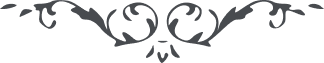 ۸۵ هو اللّه ايّها الرجل الرشيد قد هتكت الاستار و اشرقت الانوار و ظهرت الاسرار و شاعت الآثار و ذاعت الاذكار و انكشفت آية الليل و تلألأت آية النهار و المخلصون فی سرور و حبور و عيش موفور و جنّة عالية و ربّ غفور فيا طوبی للابرار و يا بشری للاخيار و يا فرحاً للاحرار و يا اسفاً علی الاشرار     ع ع 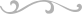 